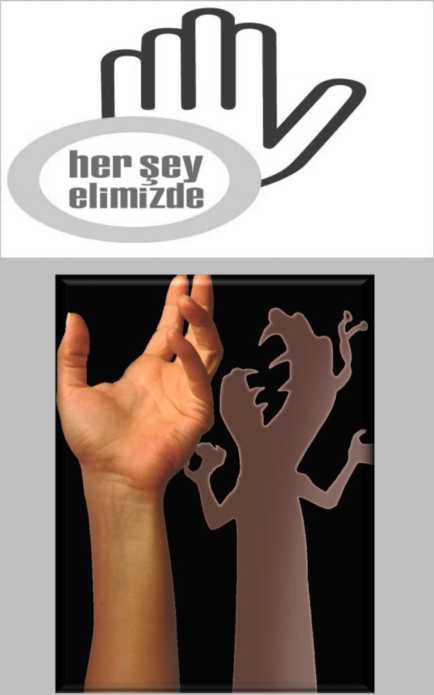 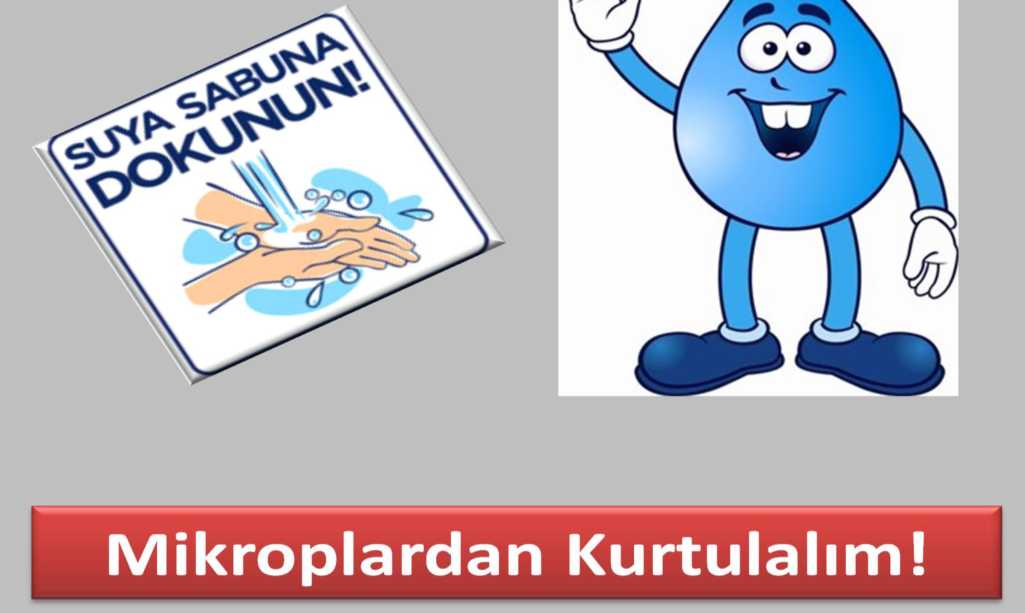 KİRLİ ELLER HASTA EDER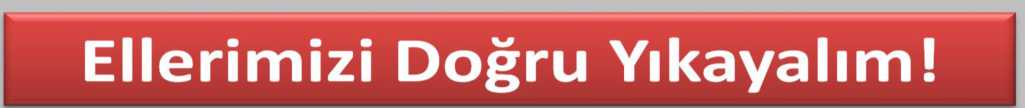 